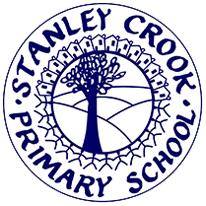 CATEGORYESSENTIALDESIRABLEEVIDENCEAPPLICATIONFully supported in two referencesWell-structured supporting letter indicating vision and beliefs for effectiveteaching and learningLetter of application ReferencesInterviewQUALIFICATIONSDegree or equivalent  QTSAdditional relevant qualification/sGood GCSE and A levelsLetter of application CertificatesEXPERIENCERecord of good/outstanding teachingExperience in teaching in KS2Ability to demonstrate high standards of classroom practiceTrack record of effectively supporting SENDTrack record of actively promoting safeguarding proceduresProven effective teamworkTeaching in Year 5Running extra-curricular activitiesExperience of subject co-ordinationExperience of supporting ASD pupilsReferencesLetter of application InterviewPROFESSIONAL DEVELOPMENTUp to date record of CPDUp to date safeguarding trainingEvidence of on-going professional developmentLetter of application InterviewSKILLSAbility to organise, manage and teach children successfully in order to maintain outstanding standards & to look for continuous improvement opportunitiesAbility to respond flexibly and sensitively to the differing needs of pupilsAbility to communicate effectively in a variety of situationsAbility to use ICT effectively both in classroom practice and for own professional workEffective curriculum management – planning, delivery and assessmentOrganisational abilityEffective behaviour management strategiesEvidence of targeted interventions to support individual or group learning needsExperience of working collaboratively with other agencies and education partnershipsLetter of application References InterviewSPECIAL KNOWLEDGEDetailed knowledge of structure and content of the current primary curriculumClear vision and understanding of needs of primary pupils including SEN and MAT childrenKnowledge of effective use of assessment and analysis of data to ensure maintenance of   high standards and at least good progressUse of marking, assessment and feedback to improve standardsUnderstanding and knowledge of current issues in educationLetter of application References InterviewPERSONAL ATTRIBUTESThe ability and drive to work independently and as part of a teamThe ability to demonstrate a creative, stimulating and innovative approach to teaching and learning which engages, motivates and challenges childrenEnthusiasm, flexibility, commitment and sensitivityThe ability to build and sustain effective working relationships with staff, governors, parents and the wider communityHave a high degree of self-motivationWillingness to take part in extracurricular activitiesAn awareness of the wider professional role of teachersLetter of application References Interview